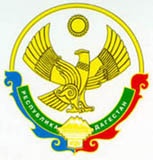 министерство ОБРАЗОВАНИЯ и НАУКИ РЕСПУБЛИКИ ДАГЕСТАНГосударственное казённое общеобразовательное учреждение  Республики Дагестан  «Кальялская средняя общеобразовательная школа Рутульского района»368708  Республика Дагестан, Рутульский район с. Кальял   htt://kalya.dagestanschool.ru    т.89285382809   farhadalievk@mail.ruИНН 0505008121                   ОГРН  1050547000624Исх. № ________  от ___ ____________ 202__г.      ПРИКАЗот 28 августа  2020 года                    № 29по ГКОУ РД «Кальялская СОШ Рутульского района». «Об обеспечении условий для гигиенической обработки рук с применением кожных антисептиков при входе в  ГКОУ РД «Кальялская СОШ Рутульского района», помещения приёма пищи  и туалетные комнаты».В соответствии с санитарно-эпидемиологическими  правилами СП 3.1/2.4.3598-20 «Санитарно-эпидемиологические требования к устройству, содержанию и организации работы образовательных организаций и других объектов социальной инфраструктуры для детей и молодёжи в условиях распространения новой распространения короновирусной инфекции (COVID -19)», в целях предотвращения распространения новой короновируснойПРИКАЗЫВАЮ:1. Администрации ГКОУ РД «Кальялская СОШ Рутульского района», обеспечить условий для гигиенической обработки рук с применением кожных антисептиков при входе в  школу, помещения приёма пищи  и туалетные комнаты.2.Утвердить инструкции по обработке рук мылом и кожным антисептиком (Приложение).3.Джанаеву Т.Р., заместителю директора по учебно-воспитательной работе, провести инструктаж по обработке рук с младшим обслуживающим персоналом и учебно-вспомогательным персоналом  в срок до30.08.2020 года.4.Джанаеву Т.Р., заместителю директора по учебно-воспитательной работе провести инструктаж по обработке рук с педагогическими работниками в срок до 30.08.2020 года.5.Классным руководителям 1 – 10 классов на классных часах  провести инструктаж  по обработке рук с обучающимися ГКОУ РД «Кальялская СОШ Рутульского района», в срок до 04.09.2020 года.6. Контроль за исполнением настоящего приказа оставляю за собой.И.о. директора ______________ Алиев Ф.Ш.                                   С приказом ознакомлены С приказом ознакомлены:Приложение 1 к приказу от «28» августа 2020 г. № 29Инструкция по обработке рук персонала и обучающихся ГКОУ РД «Кальялская СОШ Рутульского района»В целях предотвращения новой короновирусной инфекции обеззараживанию подлежат руки работников школы и обучающихся.Администрация организует обучение и контроль выполнения требований гигиены рук персоналом и обучающимися.Персонал и обучающиеся должны быть обеспечены в достаточном количестве эффективными средствами для мытья и обеззараживания рук.Гигиеническая обработка рук. Гигиеническую обработку рук следует проводить в следующих случаях:- при входе в школу;- после посещения санитарных узлов и туалетных комнат;- перед приёмом пищи.3.2.  Гигиеническая обработка рук проводится двумя способами:-  гигиеническое мытьё рук мылом и водой для удаления загрязнений и снижения количества микроорганизмов;- обработка рук кожным антисептиком для снижения количества микроорганизмов до безопасного уровня.